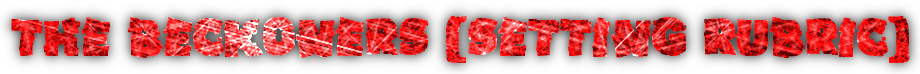 Assignment: Choose one setting from this chapter and create a visual representation. Use 11x17” paper.  A quote should be included to support the visual.Assignment: Choose one setting from this chapter and create a visual representation. Use 11x17” paper.  A quote should be included to support the visual.321RepresentationRepresents ideas in a way that insightfully captures the storyRepresents ideas in a way that generally captures the storyRepresents ideas in a way that does little to capture the storyQuoteQuote chosen was effective and help bring the setting to lifeQuote chosen was simplistic and helped to explain the settingQuote chosen was vague and did little to help explain the setting321RepresentationRepresents ideas in a way that insightfully captures the storyRepresents ideas in a way that generally captures the storyRepresents ideas in a way that does little to capture the storyQuoteQuote chosen was effective and help bring the setting to lifeQuote chosen was simplistic and helped to explain the settingQuote chosen was vague and did little to help explain the setting